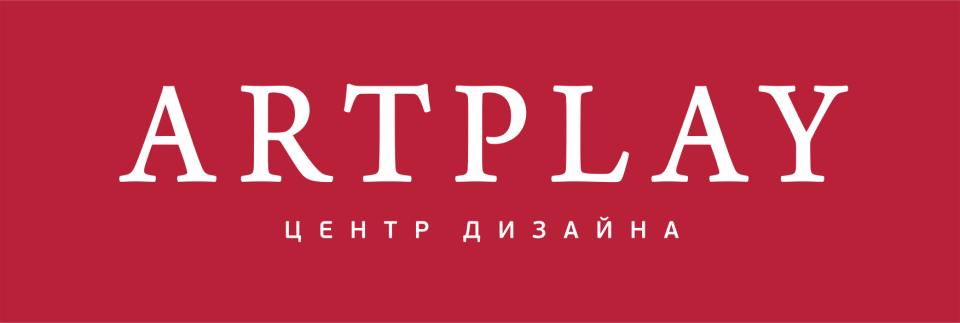                     http://www.artplay.ru/events/rent Анкета арендатора выставочных залов Центра дизайна ARTPLAYЗаполненную анкету отправлять строго на адрес pr@artplay.ru Название организации арендатораКонтактная информацияНазвание мероприятияФормат и краткое описание мероприятия (презентация, конференция, выставка, корпоратив,концерт, другое-указать)Желаемое выставочное пространство ARTPLAY(Малый зал, Большой зал, Центральный зал, другое – указать)Даты и время проведения мероприятия с учётом монтажа и демонтажаРежим проведения шумных монтажных и демонтажных работ, саундчекиОжидаемое количество гостей мероприятияЖелаемое количество парковочных местОхрана мероприятия (указать название охранной компании и кол-во персонала, обслуживающего мероприятие). По желанию Вы можете воспользоваться предложенным ЧОПом от Центра дизайна ARTPLAYКейтеринг на мероприятии (указать название кейтеринговой компании обслуживающей мероприятие). По желанию Вы можете воспользоваться предложенным кейтерингом от Центра дизайна ARTPLAYУборка мероприятия (указать название клининговой компании и кол-во персонала, обслуживающего мероприятие). По желанию Вы можете воспользоваться предложенной клининговой компанией от Центра дизайна ARTPLAYДополнительные комментарии и пожелания